PRIJAVNICA ZA KARAOKE  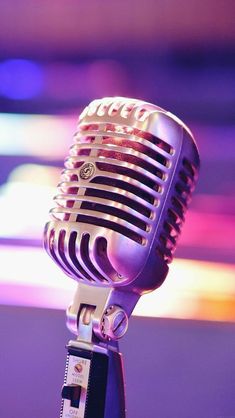 Drage učenke in učenci!Letošnjo novoletno prireditev bomo oblikovali kot KARAOKE. 
Pevke, pevce ali instrumentaliste vabimo, da se prijavite in s tem popestrite naš program.Ime in priimek: ___________________________________________Naslov skladbe/pesmi: ___________________________________________Avtor skladbe: ___________________________________________Prilepi link posnetka!Prijave zbiramo do petka, 19. 11. 2021  učiteljice: Mateja Kristančič Kocina, Mojca Maver Podbersič in Patricija Pregrad